नेपाल सरकार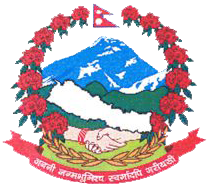 कृषि तथा पशुपन्छी विकास मन्त्रालयमाकृषि विभागहरिहरभवन, ललितपुरदरभाउपत्र स्वीकृत गर्ने आशयको सूचनामिति : 2078/09/30आ.व. 2078/079 का लागि यस विभागमा आवश्यक पर्ने कार्यालय सामान खरिद कार्यको लागि मिति 2078/08/28 गते गोरखापत्र राष्ट्रिय पत्रिकामा सिलबन्दी दरभाउपत्र आव्हान सम्बन्धी प्रकाशित सूचना अनुसार यस विभागमा पेश भएका शिलबन्दी दरभाउ पत्रहरु मध्ये दिपेश इन्टरप्राइजेज, नयाँ बानेश्‍वर, काठमाण्डौंले भ्याट सहित कुल रु. 3,98,386.02 (तीन लाख अन्ठान्‍नब्बे हजार तीन समय छयासी रुपैयाँ दुई पैसा मू.अ.कर सहित) न्यूनतम मूल्याकिंत भई सारभूतरुपमा प्रभावग्राही रहेकोले स्वीकृतको लागि छनौट भएको हुँदा सम्बन्धित सबैको जानकारीको लागि यो सूचना प्रकाशित गरिएको छ ।